Formular für Offertanfrage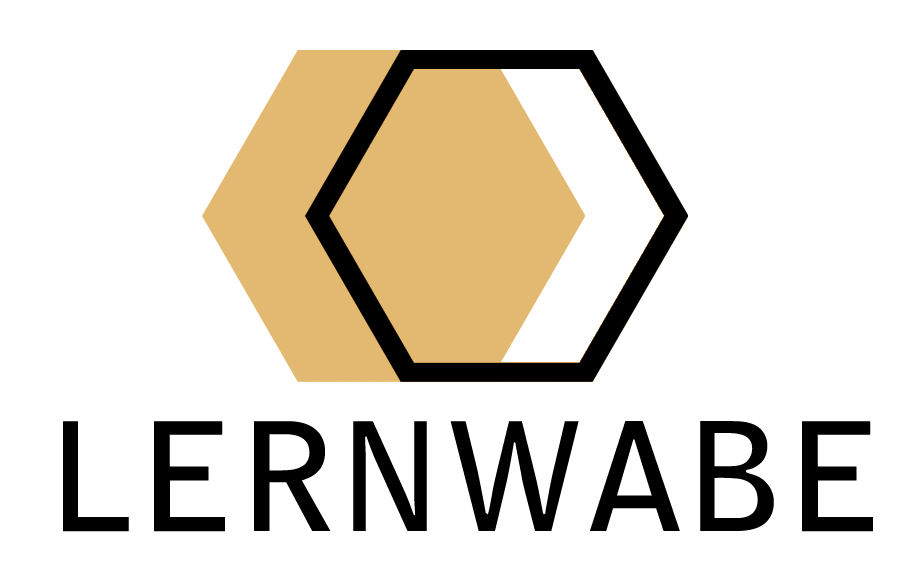 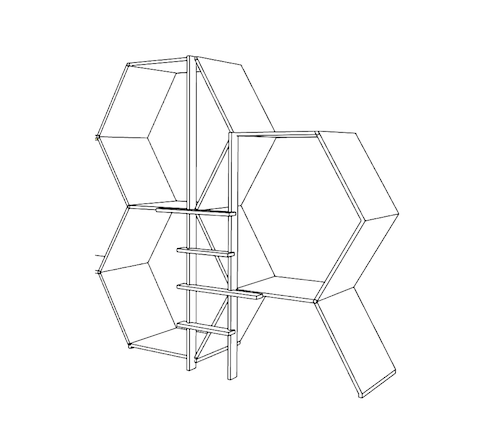 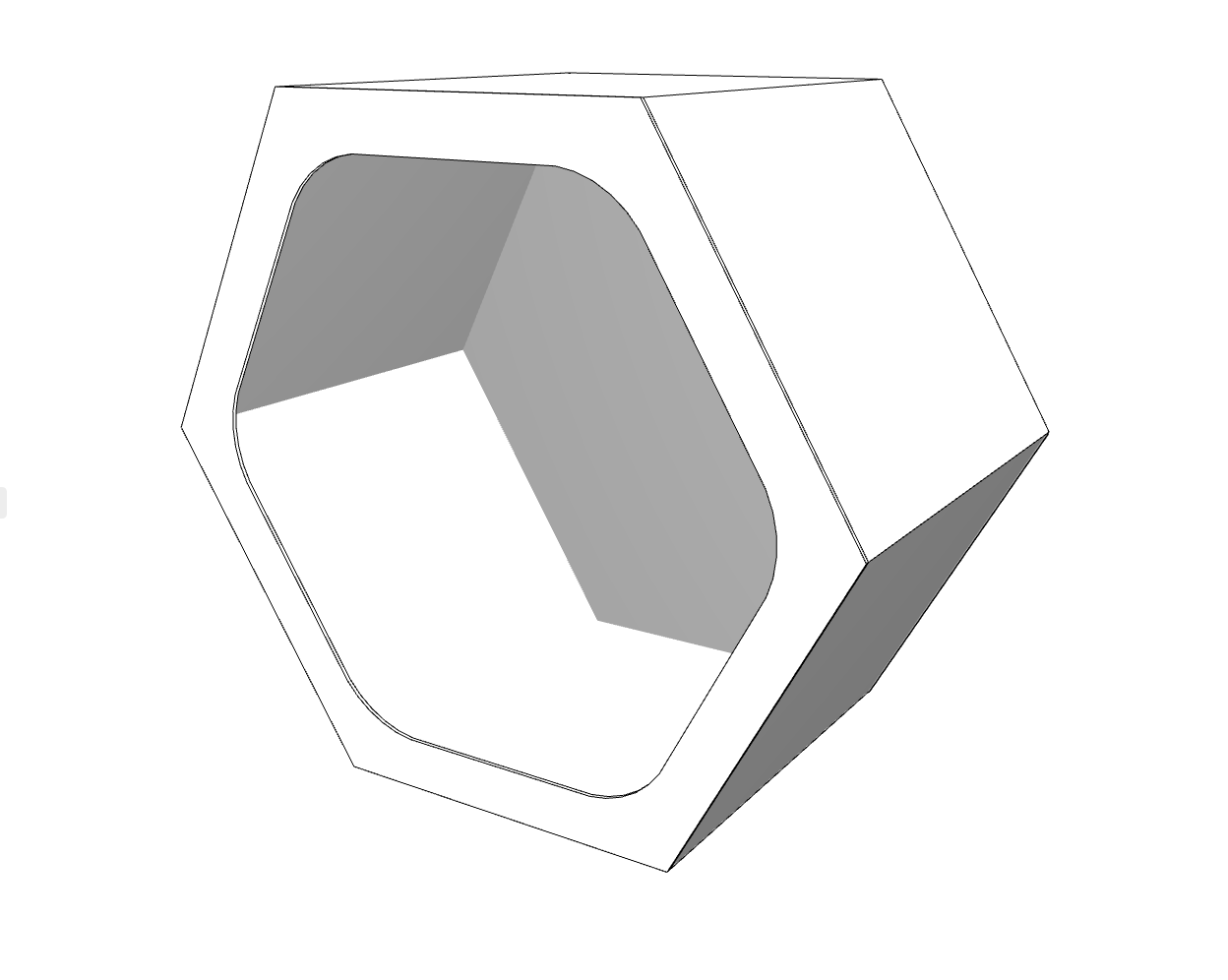 Kartonwaben 	HolzwabenSystemnummer            Stk.	Ganzwabenzahl     Stk.	Halbwabenzahl     Stk.	Treppen Kartonbausatz zum Selberbauenfertige Einzelwabenfertige Wabenwand vor Ort montiertBestehende Boden/Untergrund:Holzwaben Systemnummer         andere Anordnung, Oberflächenwunsch, etc.:Bestehende Boden/Untergrund:Accessoires: Fallschutzmatten LED Beleuchtung Filzauskleidung; andere:Wunschtermin:      Bemerkungen:Angaben zum Auftraggeber:Interessent:- Vorname/Name	     		- Adresse/Nr.	     - PLZ/Ort		     - Tel		     - Email		     Liefer-/Montageadresse:- Vorname/Name oder Firma:	     - Adresse		     - Kontaktperson	     - Etage; mit Lift, ohne Lift	     Rechnungsadresse:- Name oder Firma	     - Adresse/Nr.	     -PLZ/Ort		     Gerne setzen wir uns mit Ihnen in Verbindung und erstellen eine detaillierte Offerte.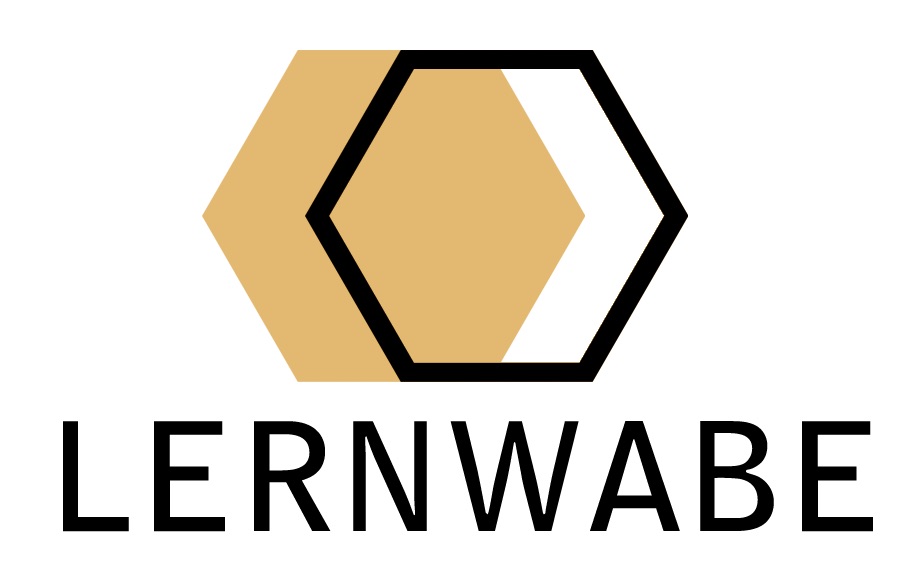 lernwabe.ch-Etzbergstrasse 21-8405 Winterthur-info@lernwabe.ch-0041 (0)52 232 73 74